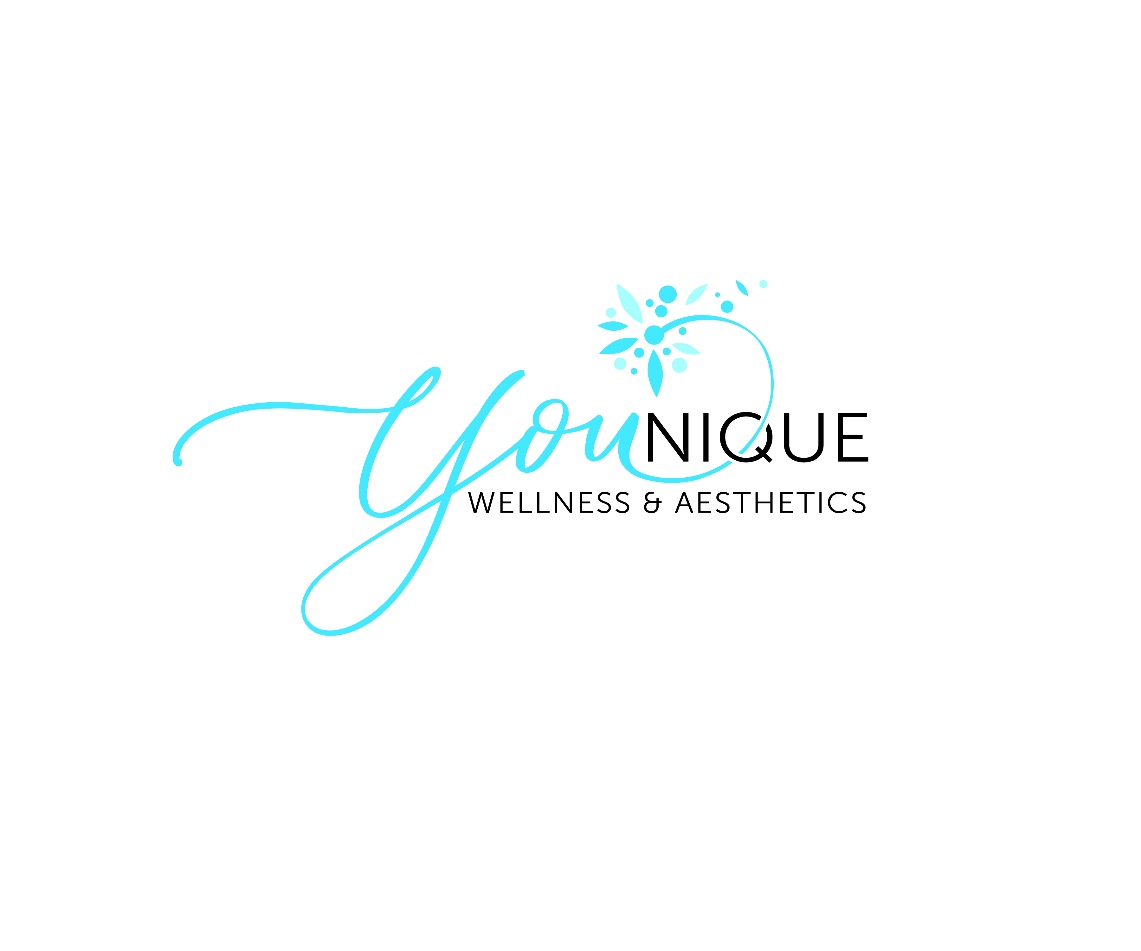 Votiva/Morpheus8VName: __________________________________________DOB:____________________________________________Home Phone: _____________________________________Cell Phone: _______________________________________Address:__________________________________________	____________________________________________	____________________________________________Gynecological History Last PAP: ____________ (mm/dd/yy) PAP Results:   o Normal    o Abnormal History of abnormal PAP Smears? o No            o Yes, if so nature of diagnosis, treatment & follow up Last Menstrual Period: ____________ (mm/dd/yy) Indications for Treatment: Past Medical Diagnosis Past Surgical History (including Gynecological) Medications: Allergies: HSV History:  Yes/No CONTRAINDICATIONS: Surgery in the treatment area within the last 12 months.Implants in the treatment area History of herpes. Patients with history of diseases stimulated by heat, such as recurrent Herpes Simplex in the treatment area, may be treated only following a prophylactic regimen. UTI Current or history of skin cancer and genital area cancer, or current condition of any other type of cancer, or pre-malignant moles. Significant illness such as diabetes, cardiac disease, autoimmune disease o History of epidermal or dermal disorders involving collagen or microvasculature Active electrical implant in any region of the bodyPregnancy Diseases of the immune system such as HIV, AIDS or immunosuppressive medicationsUse of anticoagulants or history of bleeding disorders Any active condition in the treatment area, such as open lacerations, infection, abrasions or lesions, psoriasis, eczema or rashes o History of skin disorders, keloids, abnormal would healing o Tattoo in the treatment area History of Accutane use in the previous 6 monthsHaving received treatment with light, laser, RF, or other devices in the treated area within 2-3 weeks for non-ablative procedures, and 6-12 weeks for ablative fractional laser resurfacing (according to treatment severity) prior to treatment, except special recommendations.Use of non-steroidal anti-inflammatory drugs (NSAIDS, e.g., ibuprofen-containing agents) one week before and after each treatment session, as per the practitioner’s discretion.Excessively tanned skin in the treatment area from sun, sun-beds or tanning creams Informed Consent for FormaV/Morpheus8V:Patient name: __________________________Treatment Sites: ________________________ I duly authorize ___________________ to perform the FormaV/Morpheus treatment. I understand that the Votiva is an RF device used for remodeling of the epidermal tissue, and the Morpheus is a RF/micro-needling device used for remodeling subdermal and dermal tissue.  It has been explained to me that although RF and RF/micro-needling treatments have been very effective, there is no guarantee that I will benefit from this treatment. I understand the most common side effects and complications from this treatment are the following: 1. Pain: you may experience pain during or after the procedure. If you feel significant discomfort after the treatment, you may use over the counter pain medications after the procedure. 2. Swelling: there may be swelling in the treatment areas after the treatment which can last up to one week in duration. 3. Bruising: you may experience temporary bruising in the treated area which will subside with healing. 4. Ecchymosis & Purpura: you may experience some temporary bruising or purple discoloration in the treatment area which will subside with healing. 5. Blistering / Bullae: you may experience some temporary blistering / bullae in the treatment area which will subside with healing. 6. Burn: you may experience a burn which can be mild, moderate or severe to different degrees in the treatment area. Minor burns generally heal without difficulty but more severe burns, though rate, can lead to scarring, sensory or pigmentary changes. 7. Pigmentary changes: you may experience lightening of the skin which may be temporary or permanent (hypopigmentation). You may experience temporary or permanent darkening of the skin (hyperpigmentation). 8. Scarring: the risk of this complication is minimal but it can occur whenever the surface of the skin is disrupted. Strict adherence to all post-operative instructions will minimize the possibility of this occurring. 9. Allergic reactions: it is possible to experience an allergic reaction to an anesthetic, topical cream or oral medication. 10. Herpes Eruption: it is possible, even with antiviral prophylaxis, to experience a herpes eruption if you are an HSV carrier. Inform your doctor immediately if you experience pain, skin eruptions or blistering post-treatment so that the proper treatment can be initiated. 11. Infection: this treatment has the potential to cause skin damage, so infection is possible. Infection is unlikely but can be life-threatening if it does occur and is left untreated; signs and symptoms of infection are: redness, fever, pain, pus and swelling. Should infection occur, you should contact you doctor for immediate evaluation and treatment. It is important that you tell your doctor if you experience any of these side effects. ____I understand that clinical results may vary depending on individual factors, including but limited to medical history, skin type, patient compliance with pre/post treatment instructions, and individual response to treatment. ____I certify that I have been fully informed of the nature and purpose of the procedure, expected outcomes and possible complications, and I understand that no guarantee can be give as to the final result obtained. I am fully aware that my condition is of cosmetic concern and that the decision to procced is based solely on my expressed desire to do so. ____I confirm that I have informed the staff regarding any current or past medical condition, disease or medication taken. ____I confirm that I have had an up-to-date normal PAP test and that I have communicated these results. _____I consent to the taking of photographs and authorize their anonymous use for the purpose of medical audit, education and promotion. I certify that I have been given the opportunity to ask questions and that I have read and fully understand the contents of this consent form.Patient Signature ____________________________ Date ____________________________Witness Signature ___________________________ Date _______________________________